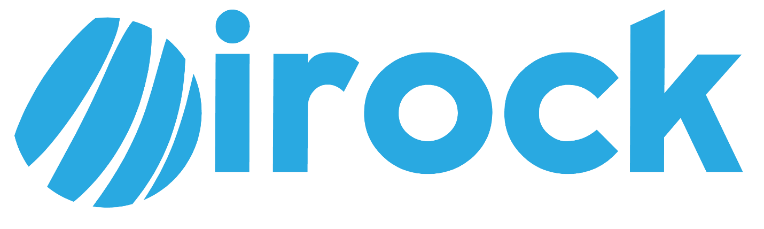 COMPANY LOGOCOMPANY NAME[Company Address][Company Phone Number]Prepared by:[Your Name][Your Role][Your Email]EXECUTIVE SUMMARYTHE TEAM AND OPERATION Ownership and GovernanceManagement ProfileWhy We Are a Winning TeamTHE BUSINESS MODELVision, Mission, and Values	How Our Business Model WorksValue PropositionTarget MarketsMarketing PlanKey Resources and ActivitiesFINANCIAL ANALYSISBreakeven AnalysisSales Scenario and ProjectionsCapital SpendingOperating CostsFunding RequirementsEXTERNAL ENVIRONMENTThe EconomyMarket Analysis and Key TrendsCompetitionCompetitive Advantage of our Business ModelIMPLEMENTATION ROADMAP	ProjectMilestones	RoadmapRISK ANALYSIS	Limiting Factors and ObstaclesCritical Success FactorsSpecific Risks and CountermeasuresEXECUTIVE SUMMARY
Provide a one-two page overview of the business and highlight the most crucial pieces of information for readers. Typically, this brief executive summary includes:A condensed version of the entire business plan.Highlights key points, objectives, and strategies.Offers a quick overview of the business and its potential.THE TEAM AND OPERATIONOne business plan element that investors particularly emphasize is the management team. Is the team experienced, knowledgeable, and connected enough to accomplish what they propose? Do the members have successful track records? Highlight why your team is the right one to successfully build and execute the business model you propose.OWNERSHIP AND GOVERNANCEDescribes the legal structure of the business.Outlines ownership distribution and governance structure.Management ProfileIntroduces key members of the management team.Highlights relevant experience and expertise.Why We Are a Winning a TeamEmphasizes the strengths and unique qualities of the team.THE BUSINESS MODELThis section showcases the attractiveness of the business model. Use the Canvas to provide readers with an immediate visual portrait of your model. Ideally, illustrate the elements with drawings. Then, describe the Value Proposition, show evidence of customer need, and explain how you will reach the market. Use stories. Highlight the attractiveness of your target segments to pique the reader’s interest. Finally, describe the Key Resources and Activities needed to build and execute the business model.Vision, Mission, and Core ValuesDefines the long-term vision, mission statement, and core values.How Our Business Model WorksDetails the operational and revenue generation model.Value PropositionExplains the unique value the business offers to customers.Target MarketsIdentifies the specific demographic or industry segments the business targets.Marketing PlanOutlines strategies for promoting and selling products/services.Key Resources and ActivitiesIdentifies critical resources and key activities for business success.FINANCIAL ANALYSISThis is traditionally an important business plan component that attracts much attention. You can make pro forma calculations based on your Canvas Building Blocks and estimate how many customers can be acquired. Include elements such as breakeven analysis, sales scenarios, and operating costs. The Canvas can also help with capital spending calculations and other implementation cost estimates. Total cost, revenue, and cash flow projections determine your funding requirements.Breakeven AnalysisDetermines the point at which revenue equals expenses.Sales Scenario and ProjectionsPresents sales forecasts based on various scenarios.Capital SpendingDetails planned investments in assets.Operating CostsBreaks down regular expenses for running the business.Funding RequirementsDescribes the financial needs and sources of funding.EXTERNAL ENVIRONMENTThis section of the business plan describes how your business model is positioned with respect to the external environment. The four external forces i.e. market forces, industry forces, key trends, and macroeconomic forces provide the basis for this description. Summarize your business model’s competitive advantages.The EconomyDiscusses the economic factors that may impact the business.Market Analysis and Key TrendsExamines market trends and potential opportunities.CompetitionAnalyzes competitors and their strategies.Competitive Advantage of our Business ModelExplores how your business model sets you apart.IMPLEMENTATION ROADMAPThis section shows the investor what it will take to implement your business model and how you will do it. Include a summary of all projects and the overarching milestones. Outline the implementation agenda with a project roadmap that includes Gantt charts. Projectscan be derived directly from your Canvas.ProjectDescribes the overall project or initiative.MilestonesIdentifies significant achievements and timelines.RoadmapOutlines the step-by-step plan for project implementation.RISK ANALYSISIn closing, describe limiting factors and obstacles, as well as critical success factors. These can be derived from a SWOT analysis of your business model.Limiting Factors and ObstaclesIdentifies potential obstacles to success.Critical Success FactorsHighlights factors crucial for achieving success.Specific Risks and CountermeasuresAddresses specific risks and outlines preventive measures.AppendixThe following sections are each optional – feel free to include, exclude, or add any charts or information you think is appropriate. Patents Org chart Financial modelDid we miss something?Add another section here if you need it.Top of FormHow to Use This Template?Thanks for downloading I-Rock’s Business Plan Template! Customize the template by replacing the italicized instructions under each section with your company's information. The plan can be shared with investors, leadership, or other stakeholders. Feel free to omit or add sections as needed, ensuring the document aligns with your business goals and vision. Keep in mind, this template is designed to be completely customized by your company. If you feel there are sections included that you would rather omit, or if you think a section is missing, you are encouraged to make those changes as you see for your business. NamesNationalityDirectorShareholderSharesClass